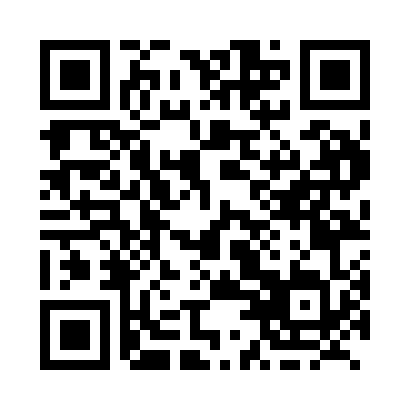 Prayer times for Scarlet Park, Ontario, CanadaMon 1 Jul 2024 - Wed 31 Jul 2024High Latitude Method: Angle Based RulePrayer Calculation Method: Islamic Society of North AmericaAsar Calculation Method: HanafiPrayer times provided by https://www.salahtimes.comDateDayFajrSunriseDhuhrAsrMaghribIsha1Mon3:425:361:216:439:0711:002Tue3:435:371:226:439:0611:003Wed3:445:371:226:439:0610:594Thu3:455:381:226:439:0610:595Fri3:465:391:226:439:0610:586Sat3:475:391:226:439:0510:577Sun3:485:401:236:429:0510:568Mon3:495:411:236:429:0410:559Tue3:515:421:236:429:0410:5410Wed3:525:421:236:429:0310:5311Thu3:535:431:236:429:0310:5212Fri3:545:441:236:419:0210:5113Sat3:565:451:236:419:0110:5014Sun3:575:461:236:419:0110:4915Mon3:595:471:246:409:0010:4816Tue4:005:481:246:408:5910:4617Wed4:025:491:246:408:5810:4518Thu4:035:501:246:398:5810:4419Fri4:055:501:246:398:5710:4220Sat4:065:511:246:388:5610:4121Sun4:085:521:246:388:5510:3922Mon4:095:541:246:378:5410:3823Tue4:115:551:246:378:5310:3624Wed4:135:561:246:368:5210:3525Thu4:145:571:246:358:5110:3326Fri4:165:581:246:358:5010:3127Sat4:175:591:246:348:4910:3028Sun4:196:001:246:338:4810:2829Mon4:216:011:246:338:4610:2630Tue4:226:021:246:328:4510:2431Wed4:246:031:246:318:4410:23